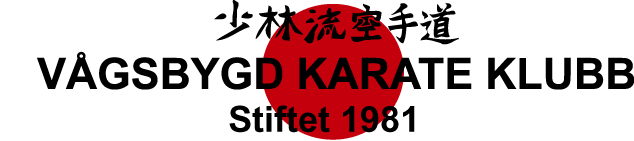 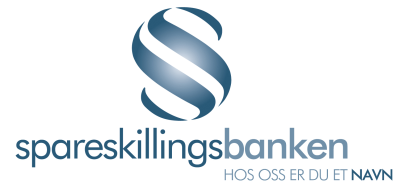 INVITASJON TIL KLUBBMESTERSKAP - VÅGSBYGD KK DOJO21. oktober 2018Strekkamp fra kl. 10.00 – 13.00Kumite lett kontakt / Kata 10.00 – 15.00Alle som er medlemmer i klubben og er under 14 år kan delta denne dagen. Det er ingen krav til hvor god du er, men at du synes det er gøy med karate. For de som aldri har vært med på dette, så er klubbmesterskapet en fin måte å bli kjent med konkurranseformen i karate på. Her vil du treffe alle medlemmene fra barnepartiene.For at du skal synes det er gøy, så har vi delt kamp (kumite) inn i tre grupper etter hvor erfaren du er.Strekkamp er for de yngste og helt nybegynnere som opplever at dette er litt skummelt. Her står dere med 1 meters avstand til hverandre og viser teknikker, og hvor en dommer gir poeng.Vanlig kumite er etter regler i WKF. Her er det krav til hansker og tannbeskyttelse, passer best for de som har gått noen stevner.Den andre konkurranseformen er kata (mønster med teknikker), her skal utøveren vise en kata de kan og en dommer vil dømme hvem som vant.Kumite 12-13 år gutter og kumite 12-13 år jenter. Konkurrerer om 1- 3 plassKata 12-13 år mix klasse gutter og jenter. Konkurrerer om 1 - 3 plassDet er premiering til alle deltakere i klassene under 12 år, flotte karate medaljer.Stevnet går på 2 matter og vi starter med strekkamp og så kata og kumite lett kontakt.Det er premiering etter hver øvelse. Vi regner med at hele stevnet er ferdig senest kl.15.00.Ved stor deltagelse kan det bli noe forskyvning i tidsskjemaet.Det vil også bli KIOSK i klubbrommet 2. etg. (vi tar bankkort)Påmelding og betalingPåmelding foretas ved innlevering av påmeldingsslipp og innbetaling av startkontingent til trenereninnen 11. oktober 2018.Startkontingent er 100,- pr konkurranseform.-----------------------------------------------------------------------------------------------------------------PÅMELDINGSSLIPP KLUBBMESTERSKAP (leveres trener innen 11. okt)Deltaker navn:.........................................................................................................................Alder:............................. Beltegrad/farge:.............................................KATA:	 ……………								Betalt 100,- ……..KUMITE: 	strekkamp……		Vanlig ……			Betalt 100,-……KAN BAKE KAKE: ………….KAN STÅ I KIOSK: ………….KAN HJELPE TIL Å RYDDE ETTER STEVNE SLUTT:………….Navn...................................................................................... tlf. .................................................